                                                                                                     بسمه تعالی                                                       فرم شماره 7 پژوهشی 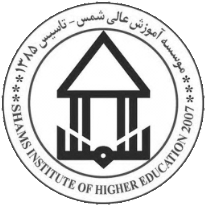   « صورت جلسه دفاع از پایان نامه دوره تحصیلات تکمیلی »با تأییدات خداوند متعال و با استعانت از حضرت ولی عصر (عجّل الله تعالی فرجه الشریف )با عنایت به آئین نامه آموزشی دوره تحصیلات تکمیلی، جلسه دفاعیه پایان نامه کـارشنـاسـی ارشـد آقـای/ خانم ...................................................... به شماره دانشجویی ................................................. در رشته .................................... گرایش ................................... در تاریخ ................................ با عنوان………………………………………. ..........................................................................................................................................................................................................................با حضور هیات داوران تشکیل شد و بر اساس کیفیت رساله، ارائه دفاعیه و نحوه پاسخ به سوالات رای نهایی به شرح ذيل اعلام گردید:پایان‌نامه مورد قبول میباشد       پايان‌نامه مورد قبول نمي‌باشد           پایان‌نامه با اصلاحات مورد قبول میباشد                        نمره بدون احتساب نمره دستاورد پژوهشی (به عدد و حروف) ....................................................  نمره دستاورد پژوهشی (به عدد و حروف) ....................................................                                              نمره نهایی (به عدد و حروف) ....................................................                               درجه پایان نامه .........................دفاع مطابق مجوز اخذ شده و ضوابط و آيين نامه دوره كارشناسي ارشد صورت پذيرفته است و نتيجه آن مورد تاييد است. تبصره1 : نمره دستاوردهاي پژوهشي شامل مقاله كنفرانس داخلی و بین المللی، اثر بديع هنري، مقاله علمي و پژوهشي، مقاله خارجی (ISI یا ISC) و ثبت اختراعی كه به تاييد سازمان پژوهشهاي علمي و صنعتي ايران رسيده باشد، است که با توجه به تعداد و کیفیت آنها و با نظر شورای تحصیلات تکمیلی تا سقف 2 نمره می تواند در نمره نهایی پایان نامه در نظر گرفته شود.تبصره2: دستاوردهاي پژوهشی مطروحه باید حاصل نتایج مستقیم پایان نامه مورد بررسی باشد. این قسمت در صورت وجود اصلاحات توسط نماینده تحصیلات تکمیلی تکمیل گردد. در صورت وجود اصلاحات در پایان نامه دانشجو،  فرم شماره 2-7  و 3-7 پژوهشی بایستی تکمیل گردد. رديفمشخصات هيئت داوراننام و نام‌ خانوادگيمرتبه دانشگاهيدانشگاه يا مؤسسهامضاء1استاد راهنمااستاد راهنماي دوم (حسب مورد)2استاد مشاور3استاد داور خارجی4استاد داور داخلي5استاد ناظر 6نام و نام خانوادگی نماینده  تحصیلات تکمیلی: ...............................................................                                         تاریخ، مهر و امضاء:                        نام و نام خانوادگی معاون آموزشی و پژوهشی: ................................................................                                     تاریخ، مهر و امضاء:                                                                                                                                                                                         و من ا... التوفيقاصلاحاتی که باید در نسخه نهایی پایان نامه انجام شود به شرح ذیل توسط هیئت داوران اعلام گردید:  نام و نام خانوادگی نماینده تحصیلات تکمیلی :  تاریخ مهر  و امضاء : 